q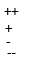 